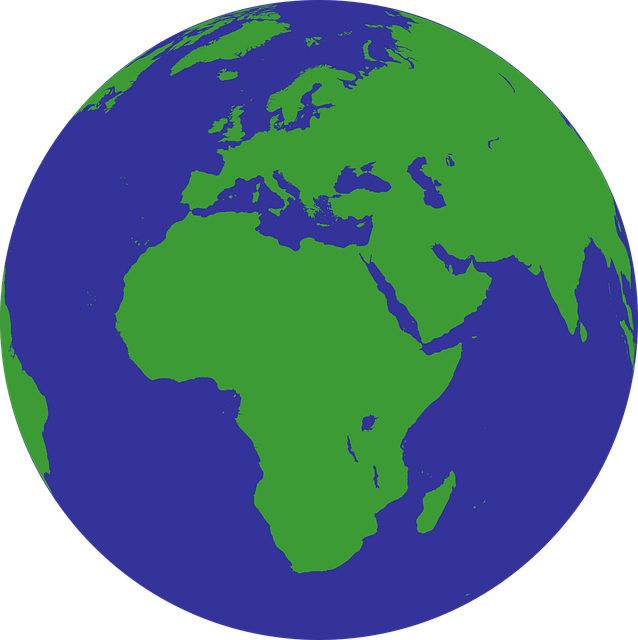 Plaats eerst de pijl. Techniek vind ik:Ga nu naar https://inspiratieles7werelden.nu/. Doorloop het begin van het programma, beantwoord de vragen en check de antwoorden.Tot je aankomt op deze pagina: 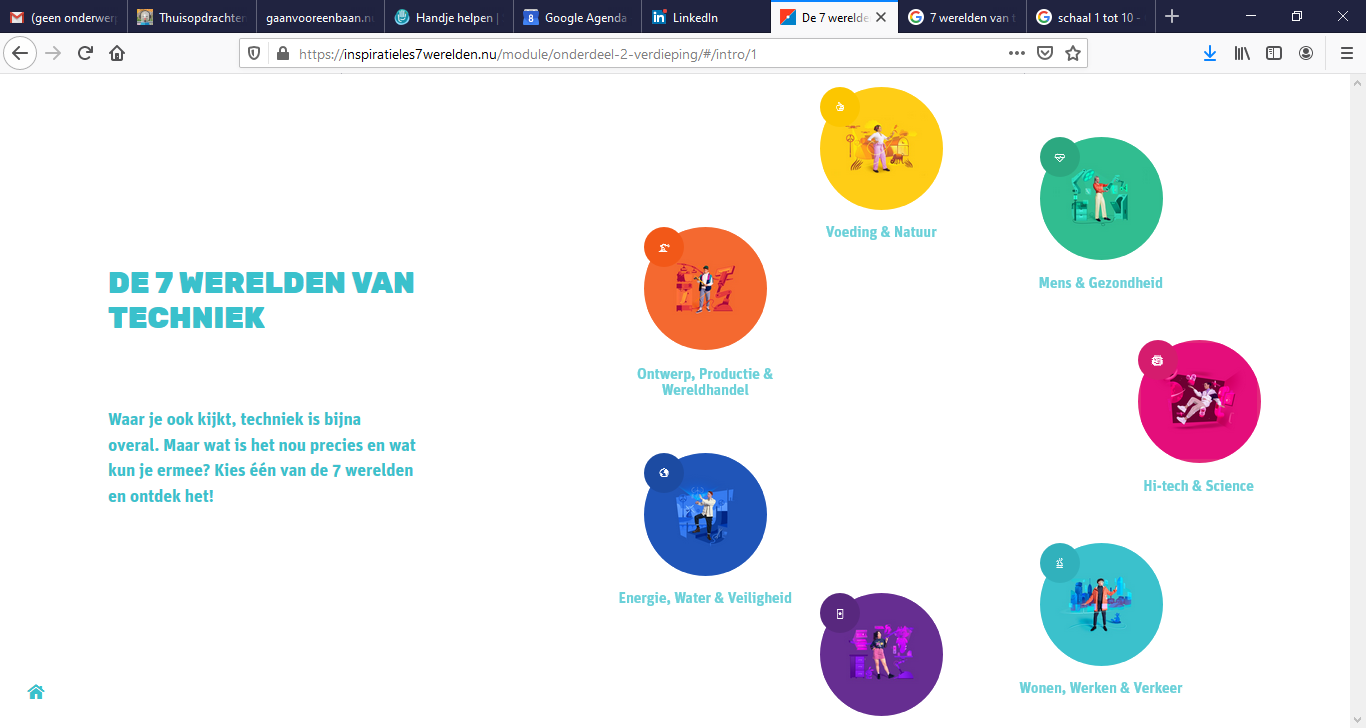 Kies minimaal 3 werelden die je gaat onderzoeken, en kruis deze aan: Ontwerp, productie & wereldhandel Voeding & natuur Mens & gezondheid Hi-tech & science Wonen, werken & verkeer Digitaal, media & entertainment Energie, water & veiligheid4. In elk van deze werelden maak je kennis met drie professionals. Doorloop het programma van de 3 werelden van jouw keuze en kies in totaal 2 professionals uit die jou het meeste aanspreken. Zit er geen één professional tussen die jou aanspreekt? Zoek dan nog verder in de andere werelden.Vul in6. Is er iets veranderd aan  jouw beeld van de techniek nu je er meer van weet? Zet opnieuw de pijl:Techniek vind ik:7. Waar zou je meer over willen weten? (Denk bijvoorbeeld aan bedrijven, opleidingen, kans op werk, salaris etc.)8. Hoe kom je aan deze informatie?11223344556677889910101010Heel oninteressantHeel oninteressantHeel oninteressantHeel oninteressantHeel oninteressantHeel oninteressantHeel interessantHeel interessantHeel interessantHeel interessantHeel interessantHeel interessantHeel interessantNaam:Beroep:Dit is wat me aanspreekt in deze professional:11223344556677889910101010Heel oninteressantHeel oninteressantHeel oninteressantHeel oninteressantHeel oninteressantHeel oninteressantHeel interessantHeel interessantHeel interessantHeel interessantHeel interessantHeel interessantHeel interessant